地域安全マップをつくろう！～子どもの危険予測能力を高める～　地域安全マップは、子どもたちが犯罪から身を守る能力（危険回避能力）を高める体験型の防犯教育プログラムです。「入りやすい場所」「見えにくい場所」の２つのキーワードを使って、子ども自身が犯罪の起こりやすい危険な場所や安全な場所を見分けます。
　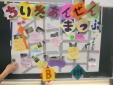 １　対　象　県内の小学生及び義務教育学校前期課程児童（主に４～６年生）　おおむね10名以上
※低学年向けの親子教室や育成会での実施も可２　内　容　事前説明(40分)→②フィールドワーク(60分) →③地図作り(120分) →発表（20分）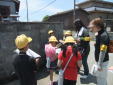 ※おおむね4時間程度（複数日での実施可・時間配分は相談可）
※平日夜間や土日・祝日は、実施していません。３　講　師　県職員４　費　用　講師派遣無料※会場費や開催広告費などの開催に係る費用は、主催者の負担となります。※会場は、班ごとに模造紙（約80×110cm）を広げられるスペースが必要です。
※物品は、実施形態に合わせて、主催者・県で分担して用意します。５　申　込　年間を通じて随時受付中※打合せや事前準備のため、開催予定日の１か月前までにお申し込みください。(1) 申込方法所定申込書によるFAX・郵送・電子メールまたは電子申請にて申し込みください。◇申込書のダウンロード・電子申請は県HP（https://www.pref.gunma.jp/）からどうぞトップ > 防災・消費者・食品 > 防犯 > (子どもの安全対策) > 地域安全マップ(2) 申し込み・問い合わせ先群馬県 生活こども部 消費生活課 消費者支援・防犯係〒371-8570　前橋市大手町１－１－１電　話：０２７－２２６－２３５６（直通）ＦＡＸ：０２７－２２３－８１００ﾒｰﾙｱﾄﾞﾚｽ：shouhika@pref.gunma.lg.jp様式４◎消費生活課　行き　ＦＡＸ０２７－２２３－８１００地域安全マップづくり申込書                               　　　　　　　　　　  申込日　令和　　年　　月　　日１　開催希望日時第一希望 　　  月　　　日（　）     時      分～      時     分第二希望 　　  月　　　日（　）     時      分～      時     分　　※　平日夜間や土日、祝日を除く。開催予定日の１か月前までにお申し込み下さい。２　開催場所施設名：　　　　　　　　　　　　　　　所 在 地：　　　　　　　　　　　　　　　電話番号：　　　　　　          　　　　　３　主 催 者学校（団体）名 ：　　　　　　　　　　　　　    　　担    当    者 ：　　　　　　　　　　　　　    　　連絡先電話番号 ：　　　　　　　　　　　　　    　　連絡先 FAX番号 ：         　　　　　　　　　     　　連絡先 電子ﾒｰﾙ ：                 　     　　　　４　参加予定人数  ： 計        名    内訳　　・小学（前期課程）3年生　4年生　5年生　6年生　保護者　その他(     　　　　　 ）       　　　　　　　　 名　　　名　　  名    　名  　　名 　　　名    ５  確認事項（ご不明な点等についてご記入願います。）     ※以下は御記入の必要はありません。地域安全マップづくり承り書 下記のとおり承りました。１　日　　時　　　月　　日（　）　　　　時　　分～　　時　　分２　場　　所　　　　　　　　　　　　　　　　　　　　　　　　　　３　講　　師    消費生活課職員４　連 絡 先　  消費生活課 　電話０２７－２２６－２３５６５　備　　考